Programme de Community Sponsorship 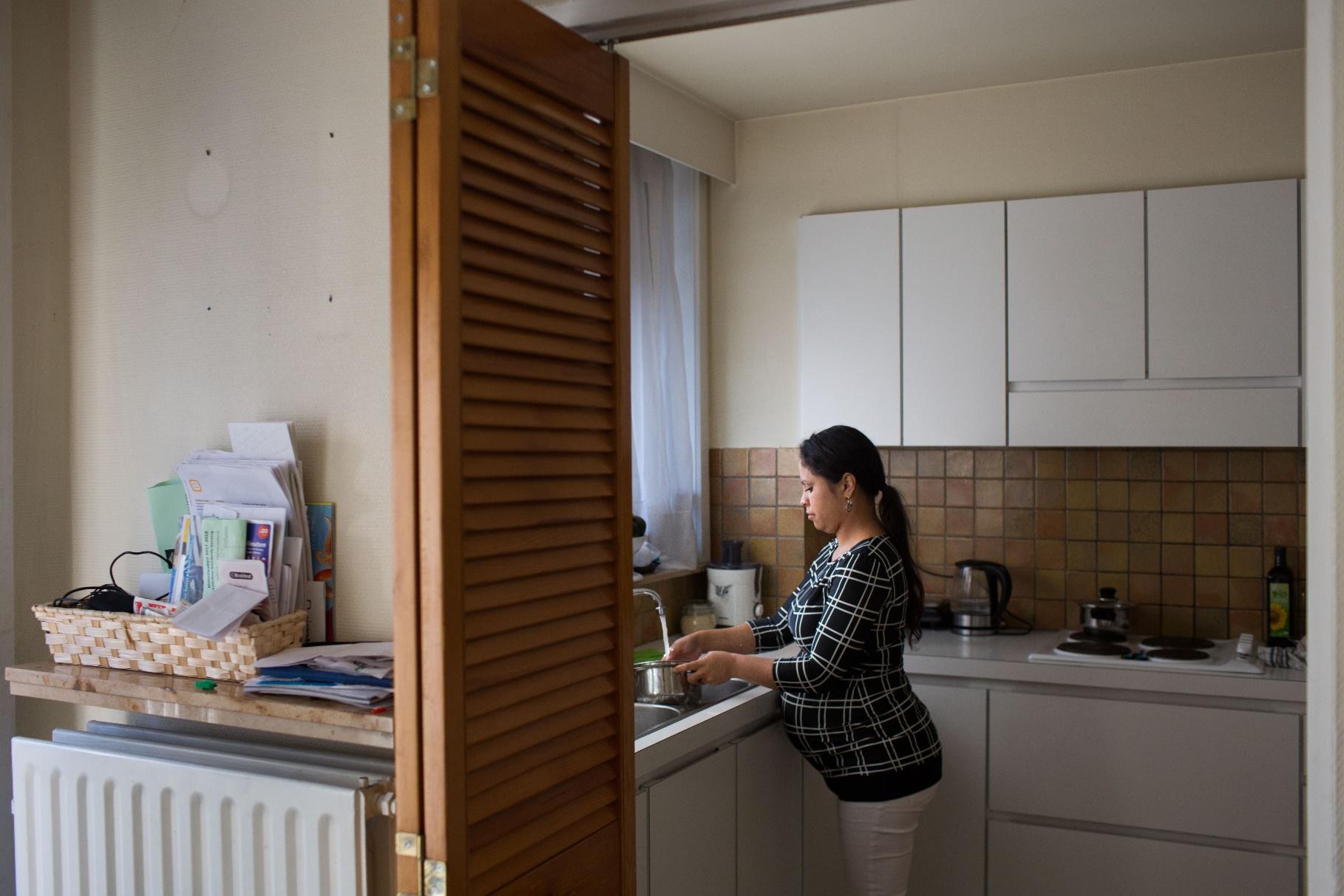 INFORMATION SUR LE LOGEMENT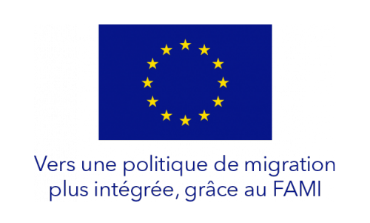 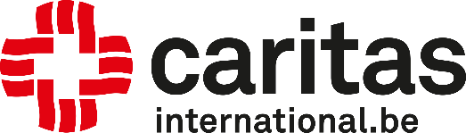 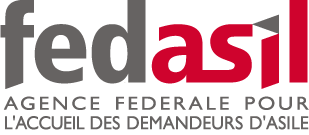 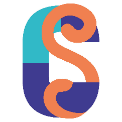 Nom + signature						     		Date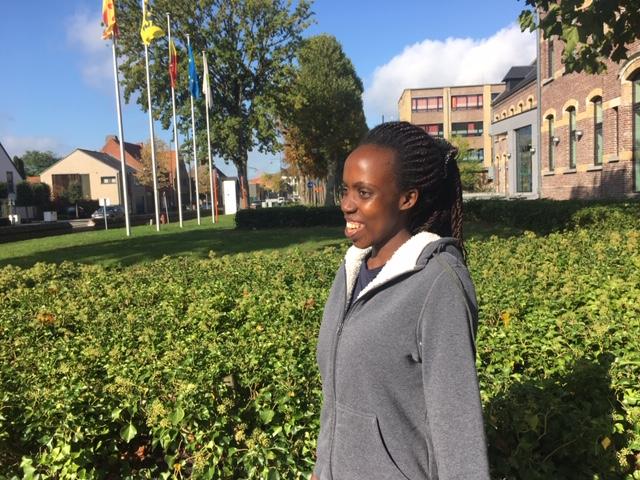 Charlotte, congolaise réinstallée d’Ouganda. 
“À cause des conflits, j’ai dû quitter le Congo alors que j’étais encore enfant. La vie dans le camp en Ouganda était très difficile : nous avions droit à 3 kilos de maïs et 2 tasses de farine par mois, par personne. Ici, je peux vivre, et je me sens bien. J’ai des opportunités, j’ai rencontré des gens de confiance et j’ai trouvé un travail. Je souhaite faire la connaissance de plus de Belges et améliorer mon néerlandais. Selon moi, quand deux personnes parlent la même langue, elles deviennent comme frère et sœur !”Envie d’en savoir plus sur la réinstallation? https://www.fedasil.be/fr/reinstallation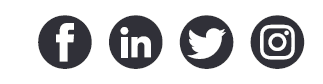 Groupe d’accueil basé àErezéeInformations sur le logementInformations sur le logementAdresse du logementRue + numéro : rue de l’église Commune : 6997 ErezéeType de logement x Maison☐ Appartement, étage☐ Studio, étage : Compléter ☐ Autre : Compléter Adapté à la composition familiale3Le logement est-il adapté aux personnes à mobilité réduite ?x Non☐ Oui, précisez : Compléter Par ex. : Oui, la salle de séjour, la cuisine et la salle de bain ainsi que xx nombre de chambres sont au rez-de-chaussée. Une rampe a été installée près de la porte d'entrée pour faciliter l'accès au logement avec la chaise roulante…Y a-t-il un jardin ou une terrasse ? Ajoutez une description.☐Non, aucun des deux☐ Uniquement une terrasse, ajoutez une description :  CompléterxUniquement un jardin, ajoutez une description : mini terrasse sur rue, associée d’un jardin partagé, sur un terrain détachée, à 10m de l’entrée, et partagé avec une petite équipe de 3 jardinières avec qui collaborer.☐Oui, un jardin et une terrasse, ajoutez une description :  CompléterS'il’ n'y a pas de machine à laver, y a-t-il une laverie dans le quartier ?xOui  ☐ NonRemarques Le logement fait partie d’un réseau d’habitations solidaires,toutes reliées à une dynamique communautaire de bienveillance, participation et entraide et engagée dans le respect écologique et le soin de la nature. ( animaux, plantations, maraichage, production, boulangerie ) Informations sur les environs du logementInformations sur les environs du logementLe logement se trouve dans une ☐ Zone urbainex Zone ruraleMoyens de transport dans le quartier ☐Distance jusqu'à la gare la plus proche, destinations et fréquence : 1h à pied via ravel/ 30’vélo/10’ voiture☐Distance jusqu'à la station de tram la plus proche, destinations et fréquence : CompléterxDistance jusqu'à la station de bus la plus proche, destinations et fréquence : 3 minutes// Bus scolaire. Matin-midi-soir sauf le we. ☐ Autre : Compléter Distance jusqu'à l'hôpital le plus proche 25 min en voitureÉcole(s) maternelle(s)la plus proche: distance et accessibilité 5 min à pied École(s) primaire(s)la plus proche: distance et accessibilité5 min à piedÉcole(s) secondaire(s)la plus proche : types, distance et accessibilité15 min en voiture. Barvaux / Ecole spécialisée Clerval et Ecole sacré coeur Catolique / École/centre pour les cours de langues pour adultes: distance et accessibilité Hotton. 15 min en voiture. 1h à pied. Magasins d'alimentation: distance et accessibilitéSpaar 25 min à pied ( 3km ) Marché local sur place pour les fruits et légumes. 1x/semaineService d'intégration: distance et accessibilitéhotton.  15 min en voitureAutres informations utiles :  Chauffage au mazout + poêle à bois . L’intégration serait fortement facilitée si la famille par les enfants, présente quelques affinités pour la vie  rurale. Nous avons quelques jeunes enfants à proximité entre 1 et 2ans / 6 et 8 ans ( par intermittence ) .Si cela est possible, nous souhaiterions que Fedasil prenne en compte la particularité de notre collectif éco-solidaire dans son discernement quant aux personnes envoyées.  xxQuestions du groupe d’accueil pour le(s) réfugié(s) sélectionné(s)NOs questions ?-  Pouvez vous nous présenter votre famille et vos enfants ?Vous avez dû quitter votre premier lieu de vie, dans votre pays d’origine, Comment étiez-vous logés ?Comment faisiez-vous pour vivre ?-  Comment faisiez-vous pour vous déplacer ?-  Qu’aimez-vous boire ?Quelle est la base de votre alimentation: Riz, blé, manioc…etc…?Avez vous l’habitude de cuisiner sur le feu ?- Quels légumes et fruits aimez-vous ?Avez vous déjà cultivé la terre ?Pratiquez-vous une religion ?Savez vous lire et écrire en alphabet romain ?Avez-vous étudié quelque chose après l’école secondaire ? Parlez vous anglais ?Est-ce que un membre de la famille sait rouler à byciclette ? ou conduire une voiture ?Comment va votre santé ?Confirmation de l’accord du groupe d’accueilxLe groupe d’accueil reconnaît avoir pris connaissance des directives pour le logement et l'accompagnement du/des réfugié(s) qui sera ou seront accueilli(s) et accompagné(s) par son groupe d’accueil dans le cadre du programme de Community Sponsorship.